Najlepsza platforma edukacyjna OdrabiamyUłatw, usprawnij i przyspiesz swoją naukę dzięki Odrabiamy - portali, który pomógł już milinom uczniom w Polsce.Platforma edukacyjna Odrabiamy - Twoja pomoc w codziennej nauceW dobie dynamicznych zmian w sposobie przyswajania wiedzy i kształcenia, platformy edukacyjne stają się kluczowym narzędziem wspierającym uczniów we współczesnym świecie. Jedną z takich innowacyjnych platform jest Odrabiamy, która nie tylko pomaga uczniom w codziennej nauce, ale również zmienia sposób, w jaki zdobywają i przyswajają wiedzę.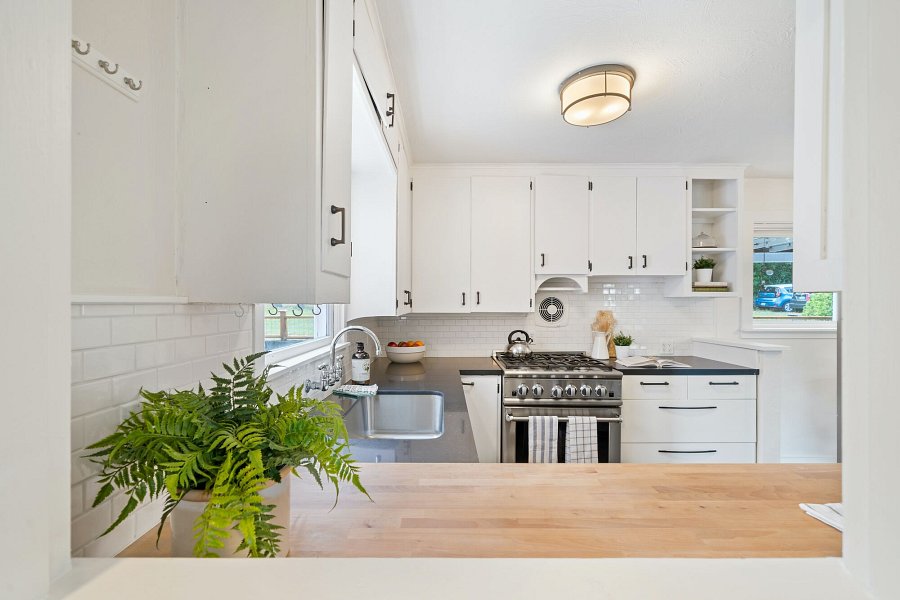 Nowoczesne podejście do naukiPlatforma Odrabiamy oferuje kompleksowe wsparcie w nauce, wykorzystując zaawansowane metody edukacyjne. Na co dzień uczniowie zarówno szkół podstawowych, jak i średnich mają dostęp do gotowych rozwiązań zadań domowych z różnych przedmiotów, a także do opracowań i innych materiałów edukacyjnych. Dodatkowo portal stara się także być aktywnym na swoich portalach społecznościowych, gdzie udostępnia wiele naukowych ciekawostek, a także filmiki, które w szybszy i nieco bardziej przyjemny sposób pomagają w nauce.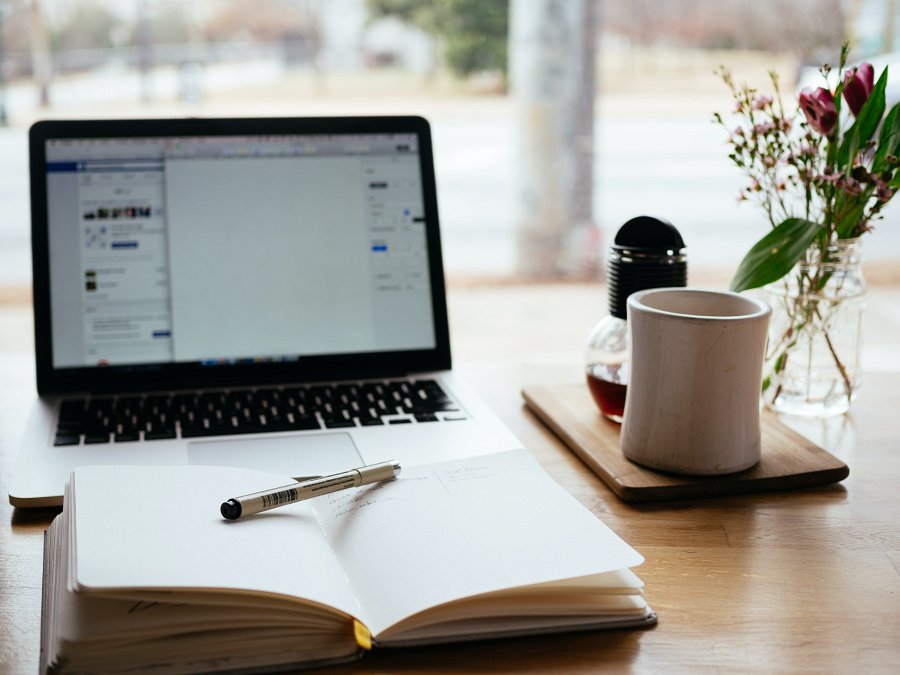 Odrabiamy wspiera w nauce na każdym etapieNiezależnie od poziomu edukacyjnego, portal ten oferuje pomoc w nauce. Od zadań domowych, poprzez przygotowanie do testów, aż po wsparcie w trakcie nauki przed egzaminami – platforma ta jest nieocenionym wsparciem dla uczniów na każdym etapie ich edukacji. Elastyczność, jaką oferuje, pozwala na dostosowanie się do różnorodnych stylów uczenia się oraz tempa przyswajania wiedzy.W rezultacie Odrabiamy nie tylko ułatwia codzienną naukę, ale również stymuluje rozwój intelektualny uczniów, zachęcając ich do samodzielności, kreatywności oraz ciekawości poznawczej. Ta platforma staje się nieodzownym elementem edukacji w erze cyfrowej, redefiniując sposób, w jaki uczniowie uczą się i rozwijają. Jako platforma edukacyjna, nie tylko uzupełnia tradycyjne metody nauczania, ale również przekształca sposób, w jaki uczniowie angażują się w swoją edukację, umożliwiając im efektywniejsze zdobywanie wiedzy oraz rozwijanie umiejętności na wielu płaszczyznach.